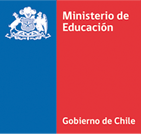 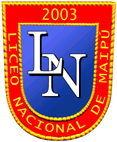 TEMARIO COEF 2 II SEMESTRE 2022OCTAVOSINGLÉS – TRABAJO -JUEVES 16 DE JUNIOContenidos: Healthy FoodTo study and investigate about food and its nutrients. Use vocabulary related to food. Identify healthy and unhealthy food.CIENCIAS  NATURALES  - BIOLOGÍAVIERNES  24  JUNIOContenidos:Teoría celular científicos y aportes.Tipos de célula procarionte y eucarionte (animal y vegetal).Organelos celulares.Tipos de tejidos animales.LENGUA Y LITERATURA JUEVES 30 DE JUNIOContenidos:MATEMÁTICAVIERNES 01 JULIOContenidos:Números Naturales: propiedades, operatoria, MCM, mcd, problemas de aplicaciónNúmeros Enteros: Orden, valor absoluto, propiedades, operatoria, resolución de problemas.Números Racionales: Orden, representación gráfica, operatoria con fracciones y decimales, resolución de problemas.HISTORIA, GEOGRAFÍA Y CIENCIAS SOCIALESLUNES 04 JULIOContenidos:EDAD MEDIA: Pueblos germánicos, las cruzadas, el Islam, el Feudalismo, la Sociedad Medieval, la Baja Edad Media (línea de continuidad hacia la Edad Moderna).EDAD MODERNA: El Humanismo, el Renacimiento, la Reforma Protestante y la Contrarreforma Católica.UNIDAD  TÉCNICAHABILIDADES DE COMPRENSIÓN LECTORA. (Lectópolis).GÉNERO NARRATIVO:Tipos de narrador.Tipos de personajes (de acuerdo con su importancia y transformación).Descripción de personajes.Descripción de ambientes.El tiempo en la narración. Tiempo del relatoTiempo de la historiaTiempo referencial histórico.Anacronías: analepsis y prolepsis.Orden de los acontecimientos:Ab ovoIn media resIn extrema res